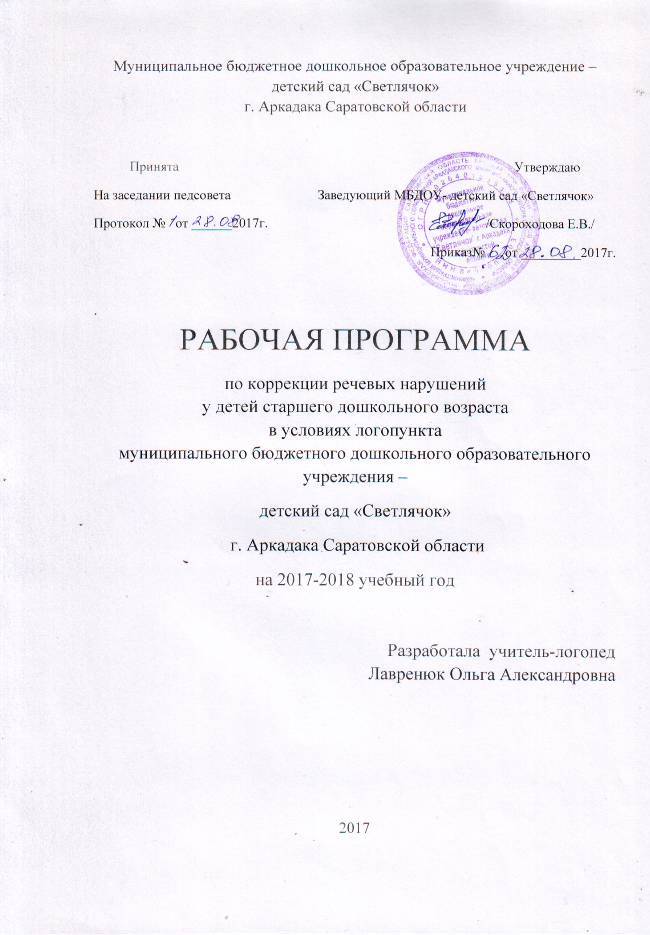 Содержание.1.Целевой раздел1.1Пояснительная записка1.1.1. Целевые ориентиры1.1.2.Цели,задачи и принципы деятельности учителя-логопеда логопедического пункта ДОУ по реализации   коррекционно-развивающей работы с детьми, имеющими нарушения речи1.1.3. Характеристика возрастных особенностей воспитанников1.2. Промежуточные результаты1.3. Мониторинг эффективности коррекционно-развивающего процесса, осуществляющегося учителем-логопедом в условиях логопедического пункта2. Содержательный раздел2.1. Описание коррекционно-образовательной деятельности в соответствии с направлением речевого развития ребенка2.2. Описание вариативных форм, способов, методов и средств реализации рабочей программы логопеда2.3.Особенности взаимодействия учителя-логопеда с семьями воспитанников3. Организационный раздел 1.Целевой раздел.    1.1Пояснительная записка.       В настоящее время требования к образовательному процессу основываются на федеральных государственных образовательных стандартах дошкольного образования (ФГОС ДО) и требуют учета потребностей каждого ребенка и максимальной индивидуализации. Многие проблемы трудностей в обучении кроются в раннем и дошкольном возрасте, и очень часто могут быть обусловлены нарушением психофизического и речевого  развития, низким уровнем сформированности познавательных интересов, незрелостью эмоционально-личностной сферы, неблагоприятным социальным окружением или сочетанием тех и других факторов.Известно, что чем раньше начинается целенаправленная работа с ребёнком, тем более полными могут оказаться коррекция и компенсация дефекта, а также, возможно предупреждение вторичных нарушений развития. Современный этап развития системы ранней помощи детям с ограниченными возможностями здоровья, в частности с нарушениями речи,  в условиях дошкольного образовательного учреждения характеризуется повышением требований к организации и осуществлению коррекционно-образовательного процесса и направлено на социальную адаптацию и интеграцию детей в общество. Все вышесказанное, вызывает необходимость разработки содержания Рабочей  Программы коррекционно-развивающей деятельности   учителя-логопеда в условиях логопедического пункта дошкольного образовательного учреждения.    Рабочая Программа коррекционной образовательной деятельности   рассчитана на 2016-2017 учебный год и предназначена для детей 5 – 7 лет с нарушениями речи (ФН, ФФНР, ОНР и  др.), зачисленных по результатам обследования  на логопедический пункт ДОУ. Нормативно-правовую основу для разработки Рабочей программы коррекционно-развивающей образовательной деятельности  учителя-логопеда составляют:Конвенция ООН о правах ребенка; Декларация прав ребенка;Основная Образовательная Программа дошкольного образовательного учреждения . Федеральный закон от 29.12.2012 N 273-ФЗ "Об образовании в Российской Федерации"Приказ МОиН РФ  «Об утверждении федерального государственного образовательного стандарта дошкольного образования» от 17 октября 2013 г. №1155Приказ Министерства образования и науки Российской Федерации от 30 августа 2013 г. № 1014 «Об утверждении порядка организации и осуществления образовательной деятельности по основным общеобразовательным программам - образовательным программам дошкольного образования»Постановление Главного государственного санитарного врача РФ от 15 мая 2013 г. N 26"Об утверждении СанПиН 2.4.1.3049-13 "Санитарно-эпидемиологические требования к устройству, содержанию и организации режима работы дошкольных образовательных организаций"Программа логопедической работы по преодолению фонетико-фонематического недоразвития речи у детей. Авторы: Т. Б. Филичева, Г. В. Чиркина;Программа логопедической работы по преодолению общего недоразвития речи у детей. Авторы: Т.Б. Филичева, Г.В. Чиркина, Т.В. Туманова; Положение  о логопедическом пункте ДОУ;а также разработки отечественных ученых в области общей и специальной педагогики и психологии.     Таким образом, Рабочая программа разработана с учетом целей и задач основной  образовательной программы дошкольного образования, потребностей и возможностей  воспитанников ДОУ. В программе   определены коррекционные задачи, основные направления работы, условия и средства формирования фонетико-фонематической, лексико-грамматической сторон и связной речи. Данная рабочая программа предназначена для обучения и воспитания детей старшего дошкольного возраста 5-7 лет с различными  речевыми патологиями (в основном ФН, ФФНР, ОНР), зачисленных на логопедический пункт ДОУ. 1.1.1. Целевые ориентиры Главной идеей рабочей программы  является РЕАЛИЗАЦИЯ ОБРАЗОВАТЕЛЬНЫХ ЗАДАЧ ДОШКОЛЬНОГО ОБРАЗОВАНИЯ С ПРИВЛЕЧЕНИЕМ СИНХРОННОГО ВЫРАВНИВАНИЯ РЕЧЕВОГО И ПСИХИЧЕСКОГО РАЗВИТИЯ ДЕТЕЙ С НАРУШЕНИЯМИ РЕЧИ, ЗАЧИСЛЕННЫХ НА ЛОГОПУНКТ ДОУ. Результаты освоения рабочей программы учителя-логопеда представлены в виде целевых ориентиров. В соответствие с ФГОС ДО целевые ориентиры дошкольного образования определяются независимо от характера программы, форм ее реализации, особенностей развития детей. Целевые ориентиры не подлежат непосредственной оценке в виде педагогической и/или психологической диагностики и не могут сравниваться с реальными достижениями детей. Целевые ориентиры, представленные во ФГОС ДО, являются общими для всего образовательного пространства Российской Федерации. Целевые ориентиры данной Программы базируются на ФГОС ДО и задачах данной рабочей программы. К целевым ориентирам дошкольного образования (на этапе завершения дошкольного образования) в соответствии с программой ДОУ относятся следующие социально-нормативные характеристики возможных достижений ребенка: Ребенок хорошо владеет устной речью, может выражать свои мысли и желания, проявляет инициативу в общении, умеет задавать вопросы, делать умозаключения, знает и умеет пересказывать сказки, рассказывать стихи, составлять рассказы по серии сюжетных картинок или по сюжетной картинке; у него сформированы элементарные навыки звуко-слогового анализа, что обеспечивает формирование предпосылок грамотности. Ребенок любознателен, склонен наблюдать, экспериментировать; он обладает начальными знаниями о себе, о природном и социальном мире. Ребенок способен к принятию собственных решений с опорой на знания и умения в различных видах деятельности. Ребенок инициативен, самостоятелен в различных видах деятельности, способен выбрать себе занятия и партнеров по совместной деятельности. Ребенок активен, успешно взаимодействует со сверстниками и взрослыми; у ребенка сформировалось положительное отношение к самому себе, окружающим, к различным видам деятельности. Ребенок способен адекватно проявлять свои чувства, умеет радоваться успехам и сопереживать неудачам других, способен договариваться, старается разрешать конфликты. Ребенок обладает чувством собственного достоинства, верой в себя. Ребенок обладает развитым воображением, которое реализует в разных видах деятельности. Ребенок умеет подчиняться правилам и социальным нормам, способен к волевым усилиям. У ребенка развиты крупная и мелкая моторика, он подвижен и вынослив, владеет основными движениями, может контролировать свои движения, умеет управлять ими. Целевые ориентиры  выступают основаниями преемственности дошкольного и начального общего образования.Результативность коррекционной логопедической образовательной деятельности отслеживается через диагностические исследования 2 раза в год с внесением последующих корректив в индивидуальные планы  (маршруты) коррекции и в содержание всего коррекционно-образовательного процесса. Результаты мониторинга находят отражение в речевых картах детей, где отмечается динамика коррекции звукопроизношения и развития речевых функций каждого ребенка, итоговом обследовании речевого развития детей на логопункте ДОУ, ежегодном отчете учителя-логопеда.  Сроки проведения мониторинговых исследований – сентябрь, май. Согласно целям и задачам основным планируемым результатом работы  является ДОСТИЖЕНИЕ КАЖДЫМ РЕБЕНКОМ УРОВНЯ РЕЧЕВОГО РАЗВИТИЯ, СООТВЕТСТВУЮЩЕГО ВОЗРАСТНЫМ НОРМАМ, ПРЕДУПРЕЖДЕНИЕ ВОЗМОЖНЫХ ТРУДНОСТЕЙ В УСВОЕНИИ ШКОЛЬНЫХ ЗНАНИЙ, ОБУСЛОВЛЕННЫХ НАРУШЕНИЯМИ РЕЧИ, И ОБЕСПЕЧИВАЮЩИМ ЕГО СОЦИАЛЬНУЮ АДАПТАЦИЮ И ИНТЕГРАЦИЮ В ОБЩЕСТВЕ. 1.1.2. Цель, задачи и принципы деятельности учителя-логопеда логопедического пункта ДОУ  по реализации коррекционно-развивающей работы с детьми, имеющими нарушения речи. Цель программы – создать условия для  формирования полноценной фонетической и лексико-грамматической системы языка, развития фонематического восприятия и навыков первоначального звукового анализа и синтеза  у детей с нарушениями речи (ФНР, ФФНР, ОНР и др. речевыми патологиями), зачисленных на логопедический пункт ДОУ. В процессе коррекционного процесса  решаются следующие задачи: выявление и своевременное предупреждение речевых нарушений;преодоление недостатков в речевом развитии;воспитание артикуляционных навыков звукопроизношения и развитие слухового восприятия;нормализация  звукопроизношения и слоговой структуры слова;развитие навыков звукового анализа и синтеза; развитие лексико-грамматических категорий и связной речи (монологической и диалогической речи). Достижение  поставленной цели и решение  задач  осуществляется с учётом следующих  принципов:принцип природосообразности, т.е. синхронного выравнивания речевого и психического развития детей с нарушениями речи; онтогенетический принцип, учитывающий закономерности развития детской речи в норме; принцип индивидуализации, учета возможностей, особенностей развития и потребностей каждого ребенка; принцип признания каждого ребенка полноправным участником образовательного процесса; принцип поддержки детской инициативы и формирования познавательных интересов каждого ребенка; принцип конкретности и доступности учебного материала, соответствия требований, методов, приемов и условия образования индивидуальным и возрастным особенностям детей; принцип систематичности и взаимосвязи учебного материала; принцип постепенности подачи учебного материала; принцип концентрического наращивания информации в каждой из последующих возрастных групп во всех пяти образовательных областях. принцип взаимосвязи работы над различными сторонами речи; принцип обеспечения активной языковой практики. Основной формой работы с детьми  является игровая деятельность — основная форма деятельности дошкольников. Все коррекционно-развивающие (индивидуальные и подгрупповые),  в соответствии с Рабочей программой  носят игровой характер, насыщены разнообразными играми и развивающими игровыми упражнениями и ни в коей мере не дублируют школьных форм обучения.  Основной  задачей Рабочей программы учителя-логопеда   является овладение детьми самостоятельной, связной, грамматически правильной речью и коммуникативными навыками, фонетической системой русского языка, элементами грамоты, что формирует психологическую готовность к обучению в школе и обеспечивает преемственность со следующей ступенью системы общего образования.   1.1.3.  Характеристика возрастных особенностей воспитанников.      Характеристика речевого развития детей 5-7 лет с ФФНР, ФНРФонетико-фонематическое недоразвитие речи — это нарушение процессов формирования произношения у детей с различными речевыми расстройствами из-за дефектов восприятия и произношения фонем.  Без достаточной сформированности фонематического восприятия невозможно становление его высшей ступени — звукового анализа. Звуковой анализ — это операция мысленного разделения на составные элементы (фонемы) разных звукокомплексов: сочетаний звуков, слогов и слов.  Уровень развития фонематического слуха детей влияет на овладение звуковым анализом. Степень недоразвития фонематического восприятия может быть различна. В фонетико-фонематическом недоразвитии детей выявляется несколько состояний:трудности в анализе нарушенных в произношении звуков;при сформированной артикуляции неразличение звуков, относящихся к разным фонетическим группам;невозможность определить наличие и последовательность звуков в слове.Основные проявления, характеризующие ФФНР: -недифференцированное произношение пар или групп звуков, т.е. один и тот же звук может служить для ребенка заменителем двух или более звуков. Например, вместо звуков «с», «ч», «ш» ребенок произносит звук «ть»: «тюмка» вместо «сумка», «тяска» вместо «чашка», «тяпка» вместо «шапка»;-замена одних звуков другими, имеющими более простую артикуляцию, т.е. сложные звуки, заменяются простыми. Например, группа свистящих и шипящих звуков может заменяться звуками «т» и «д», «р» заменяется на «л», «ш» заменяется на «ф». «Табака» вместо «собака», «лыба» вместо «рыба», «фуба» вместо «шуба»;-смешение звуков, т.е. неустойчивое употребление целого ряда звуков в различных словах. Ребенок в одних словах может употреблять звуки правильно, а в других заменять их близкими по артикуляции или акустическим признакам. Например, ребенок умеет правильно произносить звуки «р», «л» и «с» изолированно, но в речевых высказываниях вместо «столяр строгает доску» говорит «старял стлагает дошку»;-другие недостатки произношения: звук «р» — горловой, звук «с» — зубной, боковой и т.д.При наличии большого количества дефектных звуков у детей с ФФНР нарушается слоговая структура слова и произношение слов со стечением согласных.  Характер нарушенного звукопроизношения у детей с ФФНР указывает на низкий уровень развития фонематического восприятия. Несформированность фонематического восприятия выражается:  в нечетком различении на слух фонем в собственной и чужой речи; в неподготовленности к элементарным формам звукового анализа и синтеза;в затруднениях при анализе звукового состава речи.У детей с ФФНР наблюдается некоторое недоразвитие или нарушение высших психических процессов: внимание у таких детей может быть неустойчивым, нестабильным и иссякающим, а также — слабо сформированным произвольное внимание, когда ребенку трудно сосредоточиться на одном предмете и по специальному заданию переключиться на другой;объем памяти может быть сужен по сравнению с нормой. При этом ребенку понадобится больше времени и повторов, чтобы запомнить заданный материал; отмечаются особенности в протекании мыслительных операций: наряду с преобладанием наглядно-образного мышления дети могут затрудняться в понимании абстрактных понятий и отношений. Скорость протекания мыслительных операций может быть несколько замедленной, вследствие чего может быть замедленным и восприятие учебного материала и т.д. В отличие от детей с ФФНР дети с фонетическим нарушением речи (ФНР)  не имеют нарушений фонематического слуха и восприятия. ФНР - это нарушение звукопроизношения при нормальном физическом и фонематическом слухе и нормальном строении речевого аппарата. Может наблюдаться расстройство отдельного звука или нескольких звуков одновременно. Как правило, такие  нарушения звукопроизношения связаны с нарушением  артикуляционной моторики или ее недостаточной сформированностью.  Ребенок не может правильно выполнять движения органами артикуляции, особенно языком, в результате чего звук искажается. Такие расстройства могут проявляться:в отсутствии (пропуске) звука – акета вместо  ракетав искажениях – горловое произнесение звука р, щечное — ш и т.д.Чаще всего нарушаются:свистящие звуки – С, З (и их мягкие пары), Цшипящие звуки – Ш, Ж, Ч, Щсонорные (язычные) – Л, Р (и их мягкие пары)заднеязычные – К, Г, Х (и их мягкие пары)Неправильное произношение может наблюдаться в отношении любого согласного звука, но реже нарушаются те звуки, которые просты по способу артикуляции и не требуют дополнительных движений языка (м, н, п, т). Характеристика речевого развития детей 5-7 лет с ОНРОНР - это такое речевое нарушение, при котором у детей с нормальным слухом и относительно сохранным интеллектом наблюдается недоразвитие всех компонентов речевой системы (фонетико-фонематического и лексико-грамматического). Это обусловлено тем, что в процессе оптогенеза все компоненты развиваются в тесной взаимосвязи, и недоразвитие какого-то одного компонента вызывает недоразвитие других компонентов речевой системы. Речевой опыт детей с ОНР весьма ограничен, языковые средства, которыми они пользуются, являются несовершенными. Они далеко не полностью удовлетворяют потребность устного обучения. Поэтому разговорная речь детей с данными речевыми нарушениями оказывается бедной, малословной, тесно связанной  определенной ситуацией. Вне этой ситуации она становится часто непонятной. Связная (монологическая) речь, без которой не может быть полноценного усвоения приобретенных детьми знаний, либо развивается с большими трудностями, либо, вообще, полностью отсутствует.Все указанные отклонения в развитии речи самостоятельно не преодолеваются и не исчезают. Поэтому речевое развитие таких детей можно обеспечить только при условии использования системы коррекционных мероприятий,  предусматривающих формирование речевой практики, в процессе которой происходит овладение фонематическими и лексико-грамматическими закономерностями языка, обучение речи как средству общения и обобщения.Выделение ОНР - это выделение определенного симптомокомплекса.  Существуют различные категории детей: дети с моторной и сенсорной алалией; дети с задержкой речевого развития как симптом задержки психического развития; дети  с дизартрией; дети с задержкой речевого развития невыраженной этиологии.Уровень общего недоразвития речи может быть различен: от полного отсутствия речевых средств обучения, до развернутой речи с элементами фонетико-фонематического и лексико-грамматического недоразвития.Левина Р.Е.  выделила три уровня общего недоразвития речи:1. самый тяжелый – ОНР 1 уровня;2.  средний – ОНР 2 уровня;3. более легкий – ОНР 3 уровня.В детском саду чаще встречаются дети с ОНР 3 уровня.Общее недоразвитие речи III уровня.Этот уровень характеризуется тем, что обиходная речь становится более развернутой, отсутствуют грубые фонетические и лексико-грамматические нарушения. Звуковая сторона относительно сформирована, но остаются нарушения произношения сложных по артикуляции звуков и нарушения звукослоговой структуры слова. Особенно большие нарушения наблюдаются во всех формах связной речи (рассказ по сюжетной картинке, рассказ на заданную тему). Есть неточности употребления многих слов.  В активном словаре присутствуют существительные, глаголы, но мало прилагательных, сложных предлогов и союзов, но они все-таки уже имеются. В активной речи используются преимущественно простые распространенные предложения. Возникают большие трудности при употреблении сложноподчиненных предложений. Наблюдается  недостаточная сформированность и  неточная дифференциация форм словоизменения и словообразования. Аграмматизмы наблюдаются в тех формах, которые поздно появляются в онтогенезе. Например, согласование существительных и прилагательных в среднем роде, употребление сложных предлогов «из-за», «из-под». Очень часто отсутствуют связующие звенья в сложноподчиненных предложениях. Наблюдается нарушение сложных форм фонематического анализа и синтеза. Выражены нарушения в овладении чтением и письмом.Таким образом, на  третьем уровне ОНР наибольшие затруднения наблюдаются при построении произвольной фразы.1.2  Промежуточные планируемые результаты  Ребенок 5-6 лет, посещающий логопедический пункт ДОУ, должен обладать следующими знаниями, умениями и навыками:Нормализация фонетической стороны речи: - правильно артикулирует все поставленные звуки речи в различных фонетических позициях и формах речи;- Дифференцирует все изученные звуки;Развитие свободного общения со взрослыми и детьми:- свободно пользуется речью для выражения своих знаний, эмоций, чувств;- в игровом взаимодействии использует разнообразные ролевые высказывания.Развитие компонентов ЛГСР  (лексической стороны, грамматического строя речи, связной речи – диалогической и монологической форм) в различных формах и видах детской деятельности:- использует разнообразную лексику в точном соответствии со смыслом;- использует сложные предложения разных видов, разнообразные способы словообразования;- составляет по образцу рассказы по сюжетной картине, по набору картинок; из личного опыта, последовательно, без существенных пропусков пересказывает небольшие литературные произведения.Формирование звуковой аналитико-синтетической активности:- способен проводит звуковой анализ слов различной звуковой структуры; - способен качественно характеризовать выделяемые звуки (гласные, твердый согласный, мягкий согласный, ударный гласный, безударный гласный звук); - правильно употребляет соответствующие термины.Ребенок 6-7лет, выпущенный из  логопедического пункта ДОУ, должен обладать следующими знаниями, умениями и навыками в образовательной области ФГОС «Речевое развитие»: Нормализация фонетической стороны речи: - правильно артикулирует все звуки русского языка  в различных фонетических позициях и формах речи;- Дифференцирует все  звуки;Развитие свободного общения со взрослыми и детьми:- способен участвовать в коллективной беседе (самостоятельно формулировать и задавать вопросы, аргументировано отвечать на вопросы);- свободно пользуется речью для установления контакта, поддержания и завершения разговора.Развитие компонентов ЛГСР (лексической стороны, грамматического строя речи,  связной речи – диалогической и монологической форм) в различных формах и видах детской деятельности:- использует слова разных частей речи в точном соответствии с их значением, активно пользуется эмоционально-оценочной лексикой и выразительными средствами языка;- использует разнообразные способы словообразования, сложные предложения разных видов, разные языковые средства для соединения частей предложения;- самостоятельно пересказывает и драматизирует небольшие литературные произведения, составляет по плану и образцу описательные и сюжетные рассказы;- называет в последовательности слова в предложении, звуки и слоги в словах, различает понятия «звук», «слог», «слово», «предложение».Формирование звуковой аналитико-синтетической активности:- воспринимает слово и предложение как самостоятельные единицы речи, правильно использует в своей речи;- способен делить предложения на слова и составлять из слов (2-4);- способен членить слова на слоги (2-4) и составлять из слогов;- способен проводить звуковой анализ слов;- понимает смыслоразличительную роль фонемы.1.3.     Монигоринг эффективности коррекционно-развивающею процесса, осуществляемого учителем — логопедом в условиях логопедического пункта   Мониторинг проводится в целях:        - выявления степени соответствия результатов деятельности учителя-логопеда на логопункте ДОУ Федеральным государственным образовательными стандартами (ФГОС) к структуре образовательных программ дошкольного образования и условиям реализации;        - определения уровня удовлетворения потребностей и ожиданий субъектов коррекцинно-образовательного процесса;        - качественной оценки условий, созданных учителем-логопедом для осуществления коррекции недостатков речи у детей в условиях логопункта;                     Логопедическая служба:          - коррекционно-развивающий блок;          - программно и учебно-методическое обеспечение образовательного процесса;          - взаимодействие:    - повышение профессиональной компетентности.Система получения точных данных о состоянии деятельности учителя-логопеда ДОУ может быть обеспечена посредством мониторинга, представляющего собой систему обработки, хранения и распространения информации. Данная информация анализируется учителем-логопедом, и на её основе оценивается состояние качества коррекционно-образовательной деятельности, выявляются проблемы и разрабатываются своевременные пути их решения.   Мониторинг проводится в целях:           - выявления степени соответствия результатов деятельности учителя-логопеда на логопунктеДОУ ФГОС дошкольного образования;           - определения уровня удовлетворения потребностей и ожиданий субъектов  коррекционно-образовательного процесса;           - качественной оценки условий, созданных учителем-логопедом для осуществления полноценной  коррекции недостатков речи у детей в условиях логопункта;           - развития логопедической помощи, своевременного предотвращения неблагоприятных и критических ситуаций.       Мониторинг деятельности учителя-логопеда в условиях логопункта ДОУ реализуется последующим направлениям:        - работа с детьми;        - взаимодействие учителя - логопеда с субъектами коррекционно-образовательного процесса -нормативно-правовое, программно-методическое обеспечение коррекционно - образовательного процесса;        - повышение профессиональной компетентности учителя-логопеда.   Для осуществления мониторинга работы с детьми используются методические рекомендации О.Б. Иншаковой, Н.М. Трубниковой, Е.А. Стребелевой, И.В. Серебряковой, З. А. Репниой. Т.В. Верясовой.Мониторинг качества коррекционно-образовательного процесса включает наблюдение, оценку и прогноз. Условиями, необходимыми для эффективной реализации данного мониторинга, являются:       - непрерывность мониторингового процесса, регулярность и своевременность сбора      информации       - надёжность информационных данных.      К методам мониторинга качества деятельности учителя-логопеда ДОУ относятся:            - игровые тестовые задания;          - проведение контрольно-оценочных занятий;- собеседование с педагогами, родителями и детьми;  - анкетирование;          - анализ документации   Мониторинг деятельности учителя-логопеда в условиях логопункта ДОУ реализуется по следующим направлениям:направление - работа со всеми воспитанниками. В рамках службы сопровождения ДОУ.направление - работа с детьми логопункта. І направление:   Обследование по заявкам. Обследуются дети по мере возникновения потребности или по запросу участников педагогического процесса (воспитатели, родители, и т.д.)                     ІІ направление:  С целью выявления динамики речевого развития обследуются дети посещающиелогопункт. По результатам обследования составляется отчет о работе и речевом развитии дошкольников занимающихся на логопункте.   Мониторинг речевого развития детей, зачисленных на логопункт, проводится учителем-логопедом с 1 по 15 сентября и с 16 по 31 мая.   Цель обследования:Выявить детей, имеющих нарушения речи. Зачислить детей на логопункт, с учетом выявленных нарушений. Качественный анализ особенностей развития речи и коммуникативнойдеятельности.   В ходе обследования изучаются следующие составляющие речевую систему ком-поненты:Фонематическое восприятие Артикуляционная моторика ЗвукопроизношениеСформированностьзвуко-слоговой структуры Навыки языкового анализа Грамматический строй речи Навыки словообразования Понимание логико-грамматических конструкций Связная речьИспользуемая методика: иллюстрированный материал для обследования устной речи старшего возраста.         Для качественного анализа особенностей развития речи и коммуникативной деятельности детей логопункта заполняются речевые карты воспитанников и применяется система мониторинга:     Приемы диагностического изучения: Сбор анамнестических данныхБеседы с родителямиНаблюдение за детьми во время занятий, режимных моментах, в игреБеседа с детьмиБеседа с воспитателямиРезультаты логопедического мониторинга заносятся в диагностическую карту.2.  Содержательный раздел.           2.1 Описание коррекционной образовательной деятельности в соответствии с направлениями речевого развития ребенкаИсходной методологической основой содержания коррекционной работы на логопедическом пункте ДОУ  являются положения, разработанные в отечественной логопедии Л.С. Выготским, Р.Е. Левиной, Л.Е. Журовой, Т.Б. Филичевой, Г.В. Чиркиной и другими. Рабочая программа учителя-логопеда логопункта ДОУ   составлена на основе  типовых  базовых ПРОГРАММ с учетом положений программы ДОУ  и ФГОС ДО: - ПРОГРАММА  ЛОГОПЕДИЧЕСКОЙ РАБОТЫ ПО ПРЕОДОЛЕНИЮ ФОНЕТИКО-ФОНЕМАТИЧЕСКОГО НАРУШЕНИЯ РЕЧИ У ДЕТЕЙ (авторы программы Т.Б. Филичева, Г.В. Чиркина), - ПРОГРАММА ЛОГОПЕДИЧЕСКОЙ РАБОТЫ ПО ПРЕОДОЛЕНИЮ ОБЩЕГО НЕДОРАЗВИТИЯ РЕЧИ  У ДЕТЕЙ (авторы программы Т.Б. Филичевой, Г.В. Чиркина, Т.В, Туманова), рекомендованных  Ученым Советом ГНУ «Институт коррекционной педагогики Российской академии образования» для использования в ДОУ.  Использование двух программ одновременно обусловлено наличием на логопедическом пункте ДОУ  детей как  с ФНР и  ФФНР, так и с ОНР. Содержание коррекционной образовательной деятельности обеспечивает: Выявление особых образовательных потребностей детей с нарушениями речи; Осуществление индивидуально ориентированной медико-педагогической помощи детям с нарушениями речи с учетом особенностей психофизического развития и индивидуальных возможностей; Возможность освоения детьми с нарушениями речи  основной общеобразовательной программы ДОУ  и их интеграции в образовательном учреждении. Основными направлениями  работы учителя-логопеда ДОУ по коррекции и развитию речи детей с нарушениями речи на логопедическом пункте ДОУ  в соответствии с образовательной областью «Речевое развитие»  ФГОС  ДО являются: Воспитание звуковой культуры речи (нормализация звукопроизношения)  - развитие восприятия звуков родной речи и произношения;Формирование элементарного осознания явлений языка и речи (развитие фонематического восприятия и слуха) – различение звука и слова, нахождение места звука в слове;Развитие активного словаря – освоение значений слов и их уместное употребление в соответствии с контекстом высказывания, ситуацией, в которой происходит общение; Формирование грамматического строя речи: А) морфология (изменение слов по родам, числам, падежам), Б) синтаксис (освоение различных типов словосочетаний и предложений),В) словообразование; Развитие связной речи – монологической (рассказывание) и диалогической (разговорной); Воспитание любви и интереса к художественному слову. Содержание и организация образовательной коррекционно-логопедической  деятельности в условиях логопедического пункта ДОУ Эффективность коррекционно - воспитательной работы определяется чёткой организацией детей в период их пребывания в детском саду, правильным распределением нагрузки в течение дня, координацией и преемственностью в работе всех субъектов коррекционного процесса.  Содержание коррекционной логопедической работы по преодолению ФФНР и ОНР  у детей, зачисленных на логопункт ДОУ,  обеспечивает вариативность и личностную ориентацию образовательного процесса с учетом индивидуальных возможностей и потребностей детей. Форма организации обучения на логопедическом пункте ДОУ  – подгрупповая  и индивидуальная. В соответствии с ФГОС ДО основной формой работы с детьми-дошкольниками  является игровая деятельность. Рабочая программа учитывает это положение, но предполагает, что занятие при максимальном использовании игровых форм остается одной  из основных форм работы с детьми, имеющими нарушения речи. Организация деятельности логопеда в течение года определяется задачами, поставленными Рабочей программой. Учебный год на логопедическом пункте ДОУ условно делится на 3 периода: 1 период – сентябрь – ноябрь; 2 период – декабрь – февраль, 3 период – март – май. Логопедическое обследование проводится с 1 по 15 сентября.  Логопедические подгрупповые и индивидуальные занятия проводятся с 15 сентября. По договоренности с администрацией ДОУ  и воспитателями групп, логопед может брать детей со всех занятий. В отличие от специализированного ДОУ задача коррекции речевой деятельности в системе работы логопункта является дополнительной. Поэтому в расписании образовательной деятельности нет времени, специально отведенного для занятий с логопедом. Регламент логопедической НОД составляется таким образом, чтобы не мешать усвоению общеобразовательной программы. В соответствии с СанПин продолжительность подгрупповых занятий с детьми 6-го года жизни составляет 20-25 минут, с детьми 7-го года жизни -  25-30 минут.  Для подгрупповых занятий объединяются дети одной возрастной группы, имеющие сходные по характеру и степени выраженности речевые нарушения. Дополнительно проводятся подгрупповые занятия с детьми с ОНР  по развитию ЛГСР и связной речи. Количество детей в подгруппе от 2 до 7 человек. Частота проведения индивидуальных занятий определяется характером и степенью выраженности речевого нарушения, возрастом и индивидуальными психофизическими особенностями детей, продолжительность индивидуальных занятий 15-20 минут. Дети с ФН и ФФНР занимаются с логопедом 2 раза в неделю, с ОНР – 2-3 раза в неделю.  Основная цель индивидуальных занятий состоит в выборе и в применении комплекса артикуляционных упражнений, направленных на устранение специфических нарушений звуковой стороны речи, характерных для дислалии, дизартрии и др. На индивидуальных занятиях логопед имеет возможность установить эмоциональный контакт с ребёнком, активизировать контроль над качеством звучащей речи, корригировать речевой дефект, сгладить невротические реакции.  На данных занятиях дошкольник должен овладеть правильной артикуляцией каждого изучаемого звука и автоматизировать его в облегченных фонетических условиях: изолированно, в прямом и обратном слоге, словах несложной слоговой структуры..Продолжительность коррекционно-развивающей работы во многом обусловлена индивидуальными особенностями детей.   Согласно положению о логопедическом пункте ДОУ, в течение года на логопункте  занимаются до 25 детей.  Выпуск детей проводится в течение всего учебного года по мере устранения у них дефектов речи. Результаты логопедической работы отмечаются в речевой карте ребёнка 2. 2.  Описание вариативных форм, способов, методов и средств реализации рабочей программы логопедаИсходя из целей и задач Рабочей программы учителя-логопеда  были составлены следующие документы, регламентирующие работу на логопедическом пункте ДОУ  на 2016-2017 учебный год:  - Перспективный план работы с детьми 5-6 лет с ФНР, ФФНР и ОН;Р (Приложение 1)- Перспективный план работы с детьми 6-7 лет с ФНР, ФФНР и ОНР      (Приложение 2)- План индивидуальной коррекционной работы по звукопроизношению на логопедическом пункте ДОУ на 2016-2017 учебный годКалендарно- тематическое планирование по развитию фонематического восприятия в старшей группеКалендарно- тематическое планирование лексико-тематических  циклов в старшей группеПЛАН  ИНДИВИДУАЛЬНОЙ КОРРЕКЦИОННОЙ  РАБОТЫПО  ЗВУКОПРОИЗНОШЕНИЮ НА ЛОГОПЕДИЧЕСКОМ ПУНКТЕ ДОУна  2016-2017 учебный год      I.Подготовительный этапЗадача:                                                                                                                                                         Создать  условия для подготовки  ребенка к длительной коррекционной работе, а именно:а) вызвать интерес к логопедическим занятиям,  потребность в них;б) развивать слуховое внимание, память, фонематическое восприятие в играх и специальных упражнениях;в) формировать    и    развивать   артикуляционную  моторику   до    уровня минимальной достаточности для постановки звуков;г) 	укреплять    физическое     здоровье воспитанников логопедического пункта ДОУ    (консультации врачей -  узких  специалистов   при   необходимости медикаментозное   лечение,   массаж).II. Формирование произносительных умений и навыков              Задачи:а) устранять  дефектное звукопроизношение;б) развивать  умения  и навыки дифференцировать  звуки,     сходные артикуляционно  и акустически;               в) формировать  практические умения и навыки пользования              исправленной (фонетически чистой,  лексически развитой,                грамматически  правильной) речью. Виды коррекционной работы на данном этапе:                                  1.Постановка звуков в такой последовательности:свистящие С, 3, Ц, С’, 3'шипящий  Ш соноры Л, Льшипящий  Жсоноры  Р,  Р'шипящие Ч, Щ
                                            Способ постановки:Подготовительные упражнения (кроме артикуляционной гимнастики):для   свистящих:   «Улыбка»,   «Заборчик»,   «Лопатка»,  «Желобок», «Щеточка», «Футбол»,   «Фокус»;для шипящих:  «Трубочка», «Вкусное варенье», «Чашечка»,  «Грибок», «Погреем руки»;для Р, Р': «Болтушка», «Маляр», «Индюк», «Лошадка»,     «Грибок», «Барабанщик», «Гармошка», «Пулемет»;для Л: «Улыбка», «Лопатка», «Накажем язык». Работа по постановке звуков проводится только  индивидуально.             2. Автоматизация каждого исправленного звука в слогах:По мере постановки может проводиться как индивидуально, так в подгруппе:                     а)  3, Ш, Ж, С, 3', Л' автоматизируются вначале в прямых                                      слогах,  затем в обратных и в последнюю очередь - в слогах                                      со стечением  согласных;       б)  Ц, Ч, Щ, Л - наоборот: сначала в обратных слогах, затем              в прямых и со стечением согласных;      в)  Р, Р' можно начинать автоматизировать с проторного аналога            и параллельно вырабатывать вибрацию.3.Автоматизация каждого исправленного звука в словах.Проводится по следам автоматизации в слогах, в той же  последовательности.                                                                                     По мере овладения произношением каждого слога он немедленно вводится и закрепляется в словах с данным слогом. Для проведения работы по автоматизации звуков в словах дети со сходными дефектами объединяются в подгруппы. Вся дальнейшая коррекционная работа проводится в подгруппах.4.Автоматизация звуков в предложениях. Каждое отработанное в произношении слово немедленно включается в отдельные предложения, затем в небольшие рассказы, подбираются потешки, чистоговорки, стихотворения с данным словом.5.Дифференциация звуков:                                С – З,   СЬ – Ц,   С – Ш;                                  Ж – З,   Ж – Ш;                                  Ч – ТЬ,   Ч – СЬ,    Ч – Щ;                               Щ – С, Щ – ТЬ, Щ – Ч, Щ – Ш;                              Р – Л,   Р – РЬ,   РЬ – ЛЬ,   РЬ – Й,    ЛЬ – Л6.Автоматизация в спонтанной речи. (в диалогической речи, в играх, развлечениях, режимных моментах, экскурсиях, труде и т. д.).Методы коррекционной логопедической работы:Наглядные- непосредственное наблюдение и его разновидности; - опосредованное наблюдение (изобразительная наглядность: рассматривание  игрушек и картин, рассказывание по игрушкам
   и картинам); Словесные-чтение и рассказывание художественных произведений;- заучивание наизусть стихов, небольших рассказов, скороговорок, чистоговорок и др. - пересказ; - обобщающая беседа;- рассказывание без опоры на наглядный материал; Практические -  дидактические игры и упражнения;- игры-драматизации и инсценировки.Средствами коррекции и развития речи детей с ФНР, ФФН и ОНР являются: - общение детей со взрослыми (родителями, воспитателями, логопедом, музыкальным руководителем, инструктором по физической культуре и др.); - культурная языковая среда (дома и в детском саду); - обучение родной речи на занятиях (занятия по формированию фонетико-фонематической стороны речи, занятия по развитию ЛГСР и связной речи, чтение художественной литературы); - художественная литература, читаемая помимо занятий (дома и в детском саду); - изобразительное искусство, музыка, театр; - занятия по другим разделам образовательной программы ДОУ. Формы и приемы организации образовательного коррекционного процесса на логопункте ДОУ.2.3. Особенности взаимодействия учителя-логопеда с семьями воспитанниковВопросам взаимосвязи детского сада с семьей в последнее время уделяется все большее внимание, так как личность ребенка формируется, прежде всего, в семье и семейных отношениях. В нашем дошкольном учреждении  создаются условия, имитирующие домашние, к образовательно-воспитательному процессу привлекаются родители, которые участвуют в организованной образовательной деятельности, интегрированных занятиях, спортивных праздниках, викторинах, вечерах досуга, театрализованных представлениях, экскурсиях. Педагоги работают над созданием единого сообщества, объединяющего взрослых и детей. Для родителей   проводятся тематические родительские собрания и круглые столы, семинары, мастер-классы, организуются диспуты, создаются библиотеки специальной литературы по логопедии. На 2015-2016 учебный год  учителем-логопедом составлен план взаимодействия с семьями воспитанников  логопедического пункта ДОУ, в котором отражены все формы и методы взаимодействия (план представлен в годовом плане учителя-логопеда). На логопедическом пункте ДОУ  учитель-логопед привлекает   родителей к коррекционно-развивающей работе через систему методических рекомендаций. Эти рекомендации родители получают в устной форме на вечерних приемах и еженедельно по средам в письменной форме  в специальных тетрадях. Рекомендации родителям по организации домашней работы с детьми необходимы для того, чтобы как можно скорее ликвидировать отставание детей — как в речевом, так и в общем развитии.  Методические рекомендации, данные в тетрадях для домашних работ, подскажут родителям, в какое время лучше организовать совместную игровую деятельность с ребенком, во что и как следует играть с ребенком дома. Они предоставят дошкольнику возможность занять активную позицию, вступить в диалог с окружающим миром, найти ответы на многие вопросы с помощью взрослого. Так, родители смогут предложить ребенку поиграть в различные подвижные игры, проведут пальчиковую гимнастику, прочитают и стихи, помогут научиться лепить и рисовать, составлять рассказы и отгадывать загадки. Выполняя с ребенком предложенные задания, наблюдая, рассматривая, играя, взрослые разовьют его речь, зрительное и слуховое внимание, память и мышление, что станет залогом успешного обучения ребенка в школе. К тому же, богатый иллюстративный материал пособий освободит родителей от поиска необходимых картинок и поможет сделать занятия более интересными и яркими. Задания тетрадей подобраны в соответствии с изучаемыми в  группах детского сада лексическими темами и требованиями программы. Работа с детьми 5-7 летнего возраста строится на систематизации полученных ранее знаний, что создаст предпосылки для успешной подготовки детей к обучению в школе. Кроме методических рекомендаций в специальных тетрадях, учитель-логопед постоянно обновляет  стенд  «Уголок логопеда» в коридоре ДОУ, где собраны различные материалы, которые помогают родителям организовать развивающее общение с ребенком и дома, и на прогулке, содержат описание опытов, подвижных игр, художественные произведения для чтения и заучивания. Без постоянного и тесного взаимодействия с семьями воспитанников коррекционная логопедическая работа будет не полной и не достаточно эффективной. Поэтому интеграция детского сада и семьи – одно из основных условий работы учителя-логопеда на логопедическом пункте ДОУ.3. Организационный раздел       Организация предметно-пространственной развивающей среды 1.Зеркала. 2. Стол и стульчики  для занятий. 3. Дыхательные тренажеры,  игрушки и пособия для развития дыхания (свистки, свистульки,  дудочки,  воздушные  шары  и  другие  надувные  игрушки,  «Мыльные  пузыри», перышки, сухие листочки, лепестки цветов и т.д.). 4.  Картотека  материалов  для  автоматизации  и  дифференциации  звуков  всех  групп (слоги,  слова,  словосочетания,  предложения,  потешки,  чистоговорки,  тексты,  словесные игры). 5. Логопедический альбом для обследования звукопроизношения6.  Логопедический  альбом  для  обследования  фонетико-фонематической  системы речи7.  Предметные  картинки  по  изучаемым  лексическим  темам,  сюжетные  картинки, серии сюжетных картинок. 8. Алгоритмы, схемы описания предметов и объектов, мнемотаблицы для заучивания стихотворений. 9. Лото, домино по изучаемым лексическим темам. 10.  Небольшие  игрушки  и  муляжи  по  изучаемым  темам,  разнообразный  счетный материал. 11. Предметные и  сюжетные картинки  для автоматизации  и дифференциации звуков всех групп12. Настольно-печатные дидактические игры для автоматизации и дифференциации звуков всех групп. 13. Настольно-печатные игры для совершенствования грамматического строя речи. 14.  Раздаточный  материал  и  материал  для  фронтальной  работы  по  формированию навыков звукового и слогового анализа и синтеза, навыков  анализа и синтеза предложений (семафоры,  разноцветные  флажки,  светофорчики  для  определения  места  звука  в  слове, пластиковые кружки, квадраты, прямоугольники разных цветов и т.п.) 15.  Настольно-печатные  дидактические  игры  для  развития  навыков  звукового  и слогового анализа и синтеза 16. Разрезной алфавит, магнитная азбука . 17. Магнитные геометрические фигуры, геометрическое лото, геометрическое домино (для формирования и активизации математического словаря). 18. Наборы игрушек для инсценирования нескольких сказок.             График работы учителя-логопеда .Понедельник с 8 - 00 до 12-00 Вторник с 8-00 до 12-00 Среда с 8 - 00 до 12-00 Четверг с 8 - 00 до 12-00 Пятница с 8 - 00 до 12-00ЦИКЛОГРАММА  работы учителя-логопеда             Учебно-комплексное обеспечениеАганович З.Е   Сборник домашних заданий в помощь логопедам и родителям для преодоления лексико-грамматического недоразвития речи у дошкольников с ОНР.- СПб,: «Детство-Пресс», 2001.Каше Г. А.   Подготовка к школе детей с недостатками речи. М: Прос,, 1985.Коноваленко В.В., Коноваленко С.В. Индивидуально - подгрупповая работа с детьми по коррекции звукопроизношения. М.: 1998.Коноваленко В.В., Коноваленко С.В. Фронтальные логопедические занятия в подготовительной группе для детей с ФФНР Москва Гном-Пресс 1999Крупенчук О.И.   Научите меня говорить правильно. - С.-Пб.: Литера,  2001Лопухина И.  Логопедия - 550 занимательных упражнений для развития речи, М.: «Аквариум», 1996. Цуканова  С. П.,  Бетц Л. Л   Учим ребёнка говорить и читать . Конспекты занятий по развитию фонематической стороны речи и обучению грамоте детей дошкольного возраста-М.: Издательство ГНОМ и Д, 2012.Бунеев Р.Н., Бунеева Т.Р; Кислова Т.Р  По дороге к  Азбуке, (учебное пособие для детей 4- 5 лет). Фадеева Ю. А.  Пичугина Г. А.   В мире букв и звуков. ТЦ Сфера 2015 .Шаблыко Е. И. . Коррекция нарушений произношения сонорных  согласных. ТЦ Сфера Москва. 2013.Баскакина  И. В. , Лынская М. И.  День Рождения Р. Логопедические игры. Москва АЙРАС ПРЕСС 2012 Баскакина  И. В.Ланкская М. И. Приключения Л. Логопедические игры.. Москва. АЙРАС ПРЕСС. 2009Баскакина,  И. В. Лынская М. И..  Жужжалочка  и  Шепелочка. Логопедические игры. АЙРАС ПРЕСС. Москва .2014. Рыжова. Н. В.  Артикуляционная гимнастика для малышей.. ТЦ Сфера 2013Чернякова  В. Н. Игровые технологии  формирования звукопроизнощения у детей 4-7 лет. Москва. ТЦ Сфера. 2016Шаблыко Е. И. Дифференциация сонорных звуков. Москва. ТЦ Сфера 2012 ГалкинаГ. Г. Т. И. Дубинина Пальцы помогают говорить Москва 2005Гуськова  А. А. Развитие речедвигательной координации детей. ТЦ Сфера 2014Шаблыко Е. И. Дифференциация свистящих и шипящих звуков. ТЦ Сфера2012МесяцТемы занятий по развитию фонетико-фонематического строя речиСентябрьЗвук  АСентябрьЗвук ОСентябрьЗвук УОктябрьЗвук ЭОктябрьЗвук ЫОктябрьЗвуки М-МЬОктябрьЗвуки Н-НЬНоябрьЗвук и Б-БЬНоябрьЗвуки П-ПЬНоябрьЗвуки Б-ПДекабрьЗвуки Д-ДЬДекабрьЗвуки Т-ТЬДекабрьЗвуки Д- ТДекабрьЗвуки К-КЬЯнварьЗвуки Г-ГЬЯнварьЗвуки К- ГЯнварьЗвуки В-ВЬФевральЗвуки Ф-ФЬФевральЗвуки В-ФФевральЗвуки С-СЬФевральЗвуки З-ЗЬМартЗвуки С-ЗМартЗвук  ИМартЗвуки Х-ХЬМартЗвук ЛЬМартЗвук  ШАпрельЗвук  ЖАпрельЗвуки Ш-ЖАпрельЗвук ЦАпрельЗвук ЧМайЗвук ЩМайПовторение  пройденногоМесяцНазвание темыСентябрьЧеловек.СентябрьМоя семья.ОктябрьИгрушкиОктябрьОвощиОктябрьФруктыОктябрьЯгоды. Грибы.НоябрьДеревьяНоябрьОсеньНоябрьДикие животныеНоябрьДомашние животныеДекабрьЗимаДекабрьЗимующие птицыДекабрьЗимние забавы. Новый год.ЯнварьОдежда. ОбувьЯнварьМебельФевральЖивотные жарких странФевральГородФевральДень защитников ОтечестваМартТранспорт. ПДД,МартВеснаМартМамин праздникМартПерелетные птицыАпрельЦветыАпрельПосудаАпрельПродукты питанияАпрельНасекомыеАпрельИнструментыМайПраздник 9 МаяМайЛетоСовместная образовательная деятельность учителя-логопеда с детьмиОбразовательная деятельность в семьеНепосредственно образовательная логопедическая деятельность:1. Подгрупповая2. Индивидуальная3.  Дидактические игры4. Настольно-печатные игры5. Разучивание скороговорок, чистоговорок, стихотворений6. Речевые задания и упражнения7. Работа по нормализации звукопроизношения, обучению пересказу, составлению описательного рассказаОбразовательная деятельность в семьеНепосредственно образовательная логопедическая деятельность:1. Подгрупповая2. Индивидуальная3.  Дидактические игры4. Настольно-печатные игры5. Разучивание скороговорок, чистоговорок, стихотворений6. Речевые задания и упражнения7. Работа по нормализации звукопроизношения, обучению пересказу, составлению описательного рассказа1. Выполнение рекомендаций учителя-логопеда по исправлению нарушений в речевом развитии2. Речевые игры3. Беседы4. Чтение книг, рассматривание иллюстраций5. Заучивание скороговорок, потешек, чистоговорок, стихотворений6. Игры-драматизации Дни  неделивремячасыВид деятельностипонедельник8.00-8.358.40-9.009.00-9.209.30-9.5510.00-12.00 4 ч.Индивидуальная НОДИндивидуальное консультирование педагоговИндивидуальная НОДПодгрупповая НОД по корреции звукопроизношенияИндивидуальные НОДВторник8.00-9.009.35-10.3010.40-12.004ч.Индивидуальная НОДПодгрупповая НОД  по звукопроизношению.Индивидуальные НОДСреда8.00-9.009.00-9.259.35-12.004 чИндивидуальная НОДПодгрупповая НОДИндивидуальные НОДЧетверг8.00-9.309.30-11.4011.40-12.004 ч.Индивидуальное консультирование родителейИндивидуально-подгрупповые НОДЗаполнение индивидуальных тетрадей детейПятница8.00-9.25.9.30-10.3010.40-11.5011.50-12.004 ч.Индивидуальные НОДПодгрупповые  НОД по звукопроизношениюИндивидуальные НОД.Заполнение индивидуальных тетрадей детей